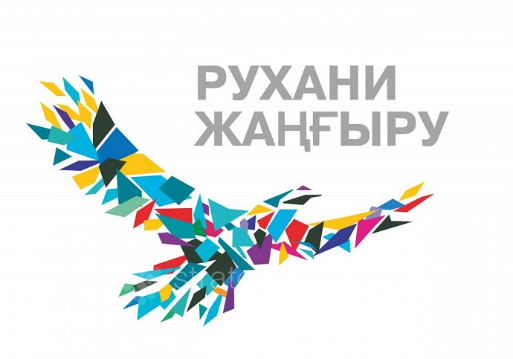 Методические рекомендации для  реализации Программы«Рухани жаңғыру» Подпрограмма «Рухани қазына»Для достижения цели и результатов Программы «Рухани жаңғыру» (далее – Программа) применяется методология проектного менеджмента, предусматривающая создание проектной организационной структуры. I. ОСНОВНЫЕ ПОЛОЖЕНИЯ«Управлять можно только тем,что можно измерить»(Питер Друкер)1.1. Программа состоит из шести спецпроектов: «Туған жер»;«Сакральная география Казахстана»; «Современная казахстанская культура в глобальном мире»; «100 новых учебников»; «100 новых лиц»;«Перевод казахского языка на латинскую графику».Реализация указанных спецпроектов входит в сферу деятельности четырех министерств (Министерство образования и науки, Министерство по делам религий и гражданского общества, Министерство культуры и спорта, Министерство информации и коммуникаций). Для оптимизации управленческих процессов Программа декомпозирована на четыре Подпрограммы, каждая из которых имеет соответствующую цель:Министерство образования и науки - «Тәрбие және білім».Министерство по делам религий и гражданского общества – «Атамекен». Министерство культуры и спорта - «Рухани Қазына». Министерство информации и коммуникаций - «Ақпарат толқыны».II. ПОДПРОГРАММА «РУХАНИ ҚАЗЫНА» 2.1. Министерство культуры и спорта Республики Казахстан (далее - Министерство) является куратором Подпрограммы «Рухани қазына». Данная программа объединяет 3 спецпроекта: «Туған жер», «Қазақстанның қасиетті рухани құндылықтары», «Замануи қазақстандық мәдениет».Целью Подпрограммы является сохранение национально-культурной идентичности и реализация художественно-творческого потенциала каждого казахстанца путем развития исторического сознания, изучения культурно-географического пояса святынь Казахстана, развития и популяризации современной казахстанской культуры.В соответствии с методологией проектного менеджмента в рамках Подрограммы разработаны 3 базовых направления (Приложение 1):Туған жер – туған ел;Қасиетті Қазақстан;Қазақстанның мәдени жетістіктері.Все они призваны максимально отразить возможности Казахстана как культурного и туристического центра региона. Принимаемые меры направлены, прежде всего, на широкую популяризацию и демонстрацию миру национальных культурных ценностей, активное увеличение внутренних и внешних туристских потоков, продвижение бренда страны в мире, повышение патриотизма и любви к собственной земле, родному краю. БАЗОВОЕ НАПРАВЛЕНИЕ «ТУҒАН ЖЕР - ТУҒАН ЕЛ»2.2. Целью Базового направления «Туған жер – Туған ел» является развитие исторического сознания казахстанского общества, казахстанского патриотизма и национально-духовного единства. Исходя из поставленной цели, в настоящее время по Базовому направлению определены 3 республиканских проекта:1. Мәдени даму;2. Внутренний туризм; 3. Спортивная нация.Данные проекты позволят выработать системный подход в рамках развития сферы культуры, упорядочить деятельность библиотек и музеев в регионах, выработать стратегию развития и популяризации внутреннего туризма на основе кластерного подхода. Данные проекты станут своеобразным стандартом проведения тех или иных мероприятий.Основываясь на представленных региональных реестрах подпроектов и мероприятий, а также с учетом поставленной цели, в рамках крупного республиканского проекта «Мәдени даму» выделено 4 подпроектов, которые на всех уровнях от республиканского до районного и сельского уровня позволят организовать и систематизировать работу объектов культуры в регионе, а также позволят выработать единые стандарты и кретерии проводимых культурных мероприятий.Национальный рейтинг музеев Данный подпроект направлен на осуществление комплексной краеведческой работы в рамках развития музейного кластера в виде участия казахстанских музеев в Национальном рейтинге. Комплексная оценка результатов деятельности региональных музеев будет формироваться по нескольким направлениям:- качество оказанных услуг в сфере культуры;- информационная открытость;- условия предоставления услуг в сфере культуры;- реализация программ для различных категорий посетителей и др.2. Сельские центры культуры, просвещения и досуга Проведение модернизации сельских библиотек как центров культуры, досуга, образования и просвещения одна из задач, которая позволит вовлечь широкий круг населения в культурную жизнь своего региона. Библиотеки на селе должны стать своеобразным коворкинг-центрами, которые будут не только центрами чтения и общения, но и «центрами притяжения» увлеченных и любознательных людей, центрами мультикультурного  общения с возможностью участия в реализации различных  творческих мероприятиях. Для этого в первую очередь необходимо оснастить библиотеки элементарно компьютерами и интернетом, обеспечить площадку для реализации творчества и осуществлении проектов.3.Республиканский открытый форум работников культуры «Рухани қазына» Министерством инициирован подпроект по проведению республиканского форума работников культуры, а также смотра коллективов художественной самодеятельности, приуроченный ко дню работников культуры 21 мая. Проект предусматривает поэтапное проведение мероприятия на всех уровнях (село, район, город, область, республика). Данный проект предусматривает создание творческой платформы для межрегионального культурного сотрудничества, площадку по обмену опытом и интеграции региональных культурно-досуговых организаций по популяризации лучших образцов вокального и танцевального исполнительства в жанрах народной культуры, а также повышение художественного уровня исполнительского мастерства самодеятельных коллективов и солистов-исполнителей. Подобный масштабный смотр позволит объединить лучших исполнителей и коллективов всех видов и жанров самодеятельного  народного творчества из разных предприятий, учреждений и организаций, повысит культурный уровень населения, откроет новые таланты.4. Культурно-массовые мероприятия.Данный подпроект будет реализован совместно с МИО и направлен на унификацию проводимых культурных мероприятий с учетом региональных особенностей. Для этого разработаны методические рекомендации проведения мероприятий по видам (фестивали, выставки, конкурсы, акции, спортивные мероприятия и др.) Касательно республиканского проекта «Внутренний туризм», разработаны 2 типовых положения по подпроектам «Выставочно-туристический комплекс «Этноауыл», а также «Туристические маршруты». В данном направлении будет реализована задача по системной  поддержке территорий и развитию внутреннего туризма в разрезе 6-ти культурно-туристских кластеров («Астана – сердце Евразии», «Алматы – свободная культурная зона Казахстана», «Восточный Казахстан – жемчужина Алтая», «Южный Казахстан – возрождение Великого Шелкового пути», «Западный Казахстана – Каспийские ворота»). При определении точек туристского интереса большое внимание будет уделено сакральным местам не только общереспубликанского значения, но и локального.В рамках республиканского проекта «Спортивная нация» разработаны 2 подпроекта: «Здоровых дух нации» направленный привлечение широких слоев населения к регулярным занятиям физической культурой и спортом, а также подпроект «Nomad Olympics» основной целью которого является развитие национальных видов спорта, в том числе традиционных спортивных игр кочевников.БАЗОВОЕ НАПРАВЛЕНИЕ «ҚАСИЕТТІ ҚАЗАҚСТАН»Под «общенациональным сакральным обьектом Казахстана» понимается - особо почитаемые памятники природного и культурного наследия, светской и культовой архитектуры, мавзолеи, а также места, связанные с историческими и политическими событиями, имеющими важную ценность в памяти народа Казахстана.Важным является живая практика поклонения и паломничества к сакральным объектам и местам. Включены объекты, имеющие важность в историко-культурном наследии и в социально-политической жизни государства, выступающие в качестве символа национального единства и возрождения.Каркас национальной идентичности представляет собой огромный географический пояс святынь Казахстана – источник гордости казахстанцев. Важно, чтобы все его звенья были прочно сцеплены между собой в сознании и осмыслении каждого как единое историко-культурное и политическое пространство. В целях эффективной реализации данной работы при Национальном музее Республики Казахстан был создан специальный Центр «Қасиетті Қазақстан» (под руководством Б. Әбдіғалиұлы), при Центре действует  Научно-экспертный совет из 40 ученых и общественных деятелей по отбору и систематизации общенациональных и локальных сакральных мест.Также впервые было создано специализированное Объединение казахстанских краеведов «Туған жер», являющихся непосредственными участниками проводимых полевых работ, а также оказывающих методологическое сопровождение всего проекта.   Необходимо развивать объекты, входящие в списки сакральных мест в первую очередь как места повышенного туристского интереса. БАЗОВОЕ НАПРАВЛЕНИЕ «ҚАЗАҚСТАННЫҢ МӘДЕНИ ЖЕТІСТІКТЕРІ»В эпоху глобализации важно не потерять достижения национальной культуры, развивать ее и выходить на передовые позиции. Развитие и популяризация современной казахстанской культуры в ходе реализации спецпроекта «Современная казахстанская культура в глобальном мире» на основе  принципиально нового подхода к ее продвижению в мире, позволит народу Казахстана заявить о себе на всем мировом пространстве и занять свое место на глобальной карте мира.Основные задачи Базового направления: 1.	Организовать работу по формированию long- и short-листов произведений современной культуры Казахстана согласно утвержденным критериям отбора;2.	Организовать работу по экспертизе в секциях рабочих групп, сформированных из числа видных деятелей культуры и искусства, ученых, экспертов и критиков.Данное Базовое направление направлено в первую очередь на выявление лучших представителей и произведений современной культуры и презентация их за рубежом. Важно! Ресурсов на проекты всегда будет недостаточно. Поэтому необходимо выстроить систему определения приоритетов инициируемых в рамках Программы идей и проектов. Для этого каждый проект, каждая инициатива должна пройти проектный анализ. На первом этапе можно провести экспресс-тест, как минимум, по двум параметрам:а) на предмет уровня соответствия шести принципам модернизации общественного сознания (конкурентоспособность, прагматизм, сохранение национальной идентичности, культ знания, эволюционное развитие, открытость сознания);б) по масштабу воздействия на общество – то есть примерное количество людей, которые будут вовлечены в тот или иной проект или мероприятие или получат необходимую информацию.Соответственно, важно не количество, а результативность и качество реализации проектов/мероприятий. 